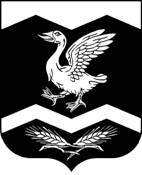 КУРГАНСКАЯ    ОБЛАСТЬШАДРИНСКИЙ    РАЙОННИЖНЕПОЛЕВСКАЯ    СЕЛЬСКАЯ   ДУМАР Е Ш Е Н И ЕОт 14.01.2015г.    	                 № 14с. Нижнеполевское «О внесении изменений и дополнений врешение  Нижнеполевской сельской Думыот 23 декабря 2014 года   № 10 «О бюджете Нижнеполевского  сельсовета на 2015 год»    В соответствии с Бюджетным кодексом РФ, со статьей 15 Федерального закона от 6 октября 2003 года № 131-ФЗ «Об общих принципах организации местного самоуправления в Российской Федерации», статьей 23 Устава  Нижнеполевского сельсовета Курганской области,  Нижнеполевская  сельская Дума РЕШИЛА:Внести изменения и дополнения в решение Нижнеполевской сельской Думы от 23 декабря 2014 года № 10 «О бюджете Нижнеполевского сельсовета на 2015 год»:Приложение  7 к решению  читать в новой редакции согласно  приложения  1 к настоящему решению. Приложение 9 к решению  читать в новой редакции согласно  приложения 2 к настоящему решению.2. Настоящее решение  обнародовать на доске информации в администрации сельсовета.3.Настоящее решение вступает в силу с момента обнародования.Председатель             Нижнеполевской  сельской    Думы                                                   И.Г. Пырьева	Глава Нижнеполевского сельсовета                                                    И.Г. Пырьева 